February 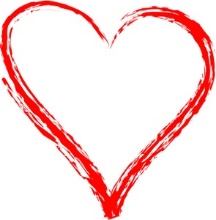 The monkey room welcomes a new friend, Marshall! We have been singing and dancing the month away. As a class we are working on circle time and group play. We have added many new books and stories for our felt board into our classroom. Birthdays 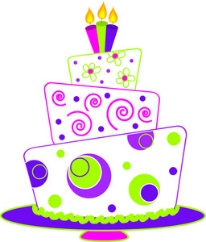 Rhett February 13th Upcoming eventsPicture day- February 6th (paper was sent out)Valentines Day- February 14th we will be having our class party. We have 8 friends in our classroom if you would like to bring valentines for each child. We will be making valentines bags together as a class. The snacks and games will be provided by the teachers. 